Вопросы для онлайн-тестирования участников проекта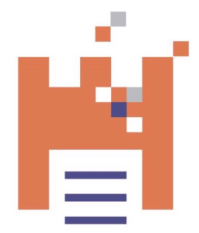 «Школа Лидера в образовании Территория Омск»Вопросы с 1-20 представляют собой задания, с вариантами ответа.1) Вопрос:Лидерство можно определить как…Варианты ответа:победу в конфликтеусловия функционирования организацииразмер заработной платы руководителяспособность оказывать влияние на личность и группы людей2) Вопрос:На практике под термином лидерство чаще всего подразумевают __________ лидерствоВарианты ответа:НеформальноеФормальноеДеструктивноеХаризматическое3) Вопрос:Атрибутом авторитарного стиля управления является…Варианты ответа:Децентрализация полномочийПреобладание неформальных коммуникацийИнициативностьДирективность4) Вопрос:Какими важнейшими чертами характера должен обладать руководитель?Варианты ответа:целеустремленность;решительность;настойчивость;инициативность;всё перечисленное.5)Вопрос:Можно ли заслужить должное уважение в коллективе, принимая всю ответственность на себя за ошибки своих подчиненных?Варианты ответа:всегда;да, если они допущены из-за того, что вы не акцентировали внимание на возможности их появления.никогда;в случае неразумных решений подчинённых;6) Вопрос:Что такое валентность вознаграждения?Варианты ответа:нерегулярность;мера ценности или приоритетности;открытость;индивидуальная направленность;7) Вопрос:Какие существуют типы лидеров?Варианты ответа:лидеры-организаторы;лидеры-инициаторы;лидеры-эрудиты;все указанные.8) Вопрос:На чём основана власть специалиста?Варианты ответа:на владении особыми экспертными знаниями, навыками и опытом;на взаимопомощи;на особом внимании к вопросам эффективности производства;на осуществлении постоянного контроля за деятельностью членов трудового коллектива.9) Вопрос:Каково обязательное условие лидерства?Варианты ответа:умение побеждать в спорах;обладание властью в конкретных формальных или неформальных организациях;физическая сила;ум и выдающиеся способности;ни одно из указанных условий.10) Вопрос:Какой личный стиль лидера оказывает наиболее благоприятное влияние на отношения с группой?Варианты ответа:авторитарный;демократический;силовой;прагматический.11) Вопрос:Какие качества окружения наиболее близки демократичному лидеру?Варианты ответа:личная преданность;единомыслие, взаимопонимание, интерес к делу;неустойчивость в принятии решений;гибкость.12) Вопрос:Что означает понятие «интегративная функция» в теории лидерства?Варианты ответа:делегирование полномочий;подчинение коллектива;сплочение единомышленников, окружения вокруг программы лидера;умение решать организационные проблемы.13) Вопрос:Чем характеризуется демократический режим управления?Варианты ответа:подчиненные осуществляют контроль над методами управления;руководитель сохраняет за собой право на все решения;сотрудники во всём и полностью зависимы от своего руководителя;подчиненные не имеют возможности высказать свое мнение;менеджер не имеет никаких преград для использования власти.14) Вопрос:Что не типично для режима слабого, безынициативного руководства?Варианты ответа:лидер/менеджер не обладает реальной властью;подчиненные имеют больше власти, чем руководитель;нет четко определенных целей деятельности на рабочих местах;подчиненные не имеют возможности высказать свое мнение руководителю;15) Вопрос:Какая из личных черт руководителя имеет максимальную значимость при назначении на ответственный руководящий пост в большом коллективе?Варианты ответа:авторитарные наклонности;профессиональные достижения;уровень образования;самореализация;16) Вопрос:На чем основываются административные методы управления?Варианты ответа:на штрафных санкциях.на законодательных и нормативных актах;на экономических интересах объектов управления;на воздействии на социально-бытовые условия работающих;17) Вопрос:Каковы общие методы управления?Варианты ответа:воспроизводственные и маркетинговые;законодательные и нормативные.административные, экономические и социально-психологические;сетевые и балансовые;18) Вопрос:Что такое самоменеджмент?Варианты ответа:организация личной работы руководителя;способность и возможность системы планировать и организовывать свою деятельность;самостоятельность в деятельности менеджера.управление19) Вопрос:На чем основываются социально-психологические методы управления?Варианты ответа:на воздействии на сознание и социальные условия.на морально-психологическом климате;на законодательных и нормативных актах;на материальном интересе работников;20) Вопрос:Какое утверждение правомерно для лидера?Варианты ответа:он организует работу;он просто существует;он ведет за собой;он управляет.Вопросы с 21-25 представляют собой практические задания, требующие развернутого ответа.21) Вопрос:Ситуация: Вы работаете руководителем в средней по размеру фирме. В руководимом вами трудовом коллективе, как вам стало известно, имеется неформальный лидер. Данный работник имеет более продолжительный, чем у вас, опыт работы в данной сфере деятельности, стаж его работы превышает ваш почти в два раза. Кроме того, он умеет выслушать других сотрудников, многие идут к нему за советом, а не к Вам.Вы наметили в ближайшее время расширить сферу деятельности фирмы, провести некоторые изменения в структуре управления. Неформальный лидер, как Вам сообщили, против предстоящих перемен.Разработайте стратегию взаимодействия руководителя и неформального лидера.22) Вопрос:Разработать карьерный план для руководителя по управлению персоналом. Проанализировать разделы карьерного плана.23) Вопрос:Какая последовательность из предложенных ниже шагов предпочтительнее при принятии управленческого решения, базирующегося на рациональной модели?Разработка вариантов решений, анализ вариантов решений, выбор наилучшего из вариантов.Анализ вариантов решений, выбор наилучшего из вариантов, согласование выбранного варианта решения с коллективом, оценка решения проблемы, организация выполнения решения.Формулировка проблемы, выбор приемлемого из вариантов решения проблемы, обсуждение выбранного варианта решения.Формулировка проблемы и проблемной ситуации, разработка вариантов решений, выбор наилучшего из вариантов, организация выполнения решения, оценка решения проблемы.Формулировка проблемной ситуации, анализ вариантов решений, обсуждение вариантов решения в коллективе, выбор решения, организация выполнения решения, оценка решения проблемы.Обоснуйте свою позицию.24) Вопрос:Предложить проектные решения для мотивации молодежи в получении образования и осуществления трудовой деятельности в «домашнем» регионе.25) Вопрос:Сформулировать критерии, формирующие образ современного успешного лидера.Дать предложения по инструментам достижения успеха молодежью.